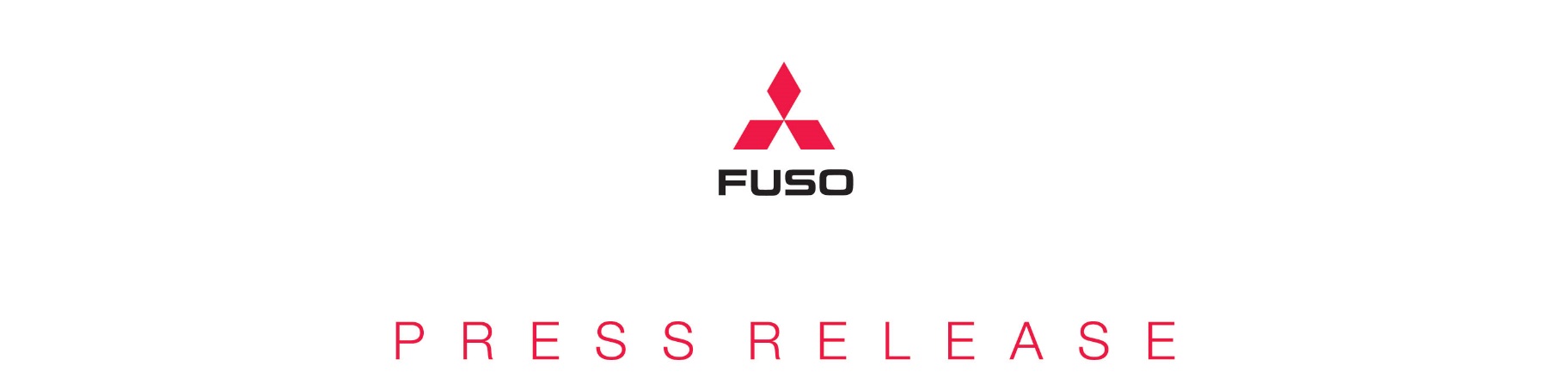 Juli 20th, 2024Mitsubishi Fuso Hadirkan Promo Penjualan Spesial di GIIAS 2024Mitsubishi Fuso tawarkan paket pembiayaan special dan hadiah logam mulia untuk pembelian di GIIAS 2024Konsumen dapat melakukan trade in di Booth FusoTangerang, Indonesia – PT Krama Yudha Tiga Berlian Motors (KTB), distributor resmi kendaraan niaga Mitsubishi Fuso Truck and Bus Corporation (MFTBC) di Indonesia, menawarkan program penjualan yang menarik untuk konsumen selama ajang Gaikindo Indonesia International Auto Show 2024 (GIIAS) yang berlangsung di ICE BSD, Tangerang, Banten pada 18-28 Juli 2024 ini. Program yang disediakan khusus oleh Mitsubishi Fuso dan partner pembiayaan PT. Dipo Star Finance (DSF) ini menyasar konsumen Canter maupun Fighter X, diantaranya paket Pembelian Canter Fighter X yang menawarkan bunga ringan hingga bunga 0%.Khusus untuk varian Mitsubishi Fuso FE 71, konsumen dapat menikmati promo paket juragan hemat yang memberikan keringanan uang muka (down payment) mulai dari 10%, bunga 0% berlaku hingga tenor 2 tahun, dan gratis asuransi kendaraan di tahun pertama pembiayaan.Tidak hanya itu, konsumen Mitsubishi Fuso juga diberikan hadiah spesial khusus untuk konsumen yang melakukan pembelian di GIIAS 2024. Konsumen yang melakukan pembelian di pameran ini berkesempatan mendapatkan hadiah berupa logam mulia. Pembelian Mitsubishi Fuso Canter akan mendapatkan logam mulia 2 gram, sedangkan pembelian Fighter X akan mendapatkan logam mulia 5 gram dengan syarat dan ketentuan berlaku tentunya. Selain itu berbagai souvenir menarik juga telah disiapkan untuk para konsumen.Sudaryanto, General Manager of Business Communication PT. Krama Yudha Tiga Berlian Motors mengatakan, "Promo penjualan di GIIAS biasanya menjadi hal yang ditunggu-tunggu bagi konsumen setia kami. Untuk itu, kami menyiapkan paket special yang hanya bisa didapat selama event ini berlangsung. Disini dealer kami siap memberikan solusi yang menyeluruh untuk kebutuhan bisnis konsumen. Tahun ini kami tidak hanya menyiapkan program untuk pembelian unit baru namun kami juga melayani program trade in. Jadi, silahkan datang ke booth Mitsubishi Fuso di Hall 2 ICE BSD”, ujarnya.Sebanyak 7 group dealer Mitsubishi Fuso siap melayani dan memberikan penawaran terbaik bagi para konsumen. Para tenaga penjual siap memberikan pelayanan terbaik untuk para pengunjung yang ingin berkonsultasi untuk pembelian. Program menarik tersebut merupakan komitmen Mitsubishi Fuso sebagai Andalan Bisnis Sejati untuk menghadirkan produk dan layanan terbaik bagi konsumen, memberikan kemudahan dan keuntungan bagi konsumen, serta mendukung perkembangan industri otomotif di Indonesia melalui inovasi dan program-program unggulan. (*)